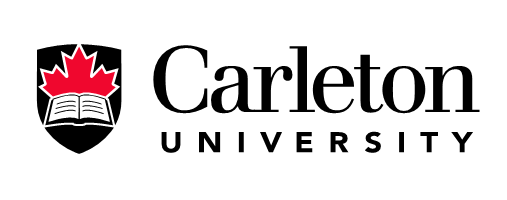 		Student Evaluation of 		PracticumEvaluation Scale:    1 = Strongly Disagree     2 = Disagree    3 = Agree    4 = Strongly AgreeEvaluation Scale:    1 = Strongly Disagree     2 = Disagree    3 = Agree    4 = Strongly AgreeEvaluation Scale:    1 = Strongly Disagree     2 = Disagree    3 = Agree    4 = Strongly AgreeEvaluation Scale:    1 = Strongly Disagree     2 = Disagree    3 = Agree    4 = Strongly AgreePlease save and email your evaluation to your Practicum CoordinatorBrooke.eagle@Carleton.ca		BSW Practicum CoordinatorBrenda.morris@Carleton.ca		MSW Practicum CoordinatorThank you! School of Social Work, 1125 Colonel By Drive, Ottawa, ON K1S 5B6 Canada,Tel: (613) 520-5601, Fax: (613) 520-7496PLACEMENT SETTINGPLACEMENT SETTINGFIELD SUPERVISOR(S)FACULTY LIAISONSTUDENTTERMCOURSETHE PLACEMENT SETTING EVALUATION(-) 1 to 4 (+)I received a thorough orientation to the placement setting I felt welcomed and supported as a student on placementI had an appropriate working space and materials/tools to do my work I had an appropriate workload that met general expectations from the beginning of placementThe workplace was safe and free from discrimination or harassmentI was aware of all pre-placement requirements well in advance. (e.g. police record checks, immunizations, etc.)I would recommend this placement to MSW students I would recommend this placement to BSW studentsCOMMENTS ON THE PLACEMENT SETTINGCOMMENTS ON THE PLACEMENT SETTINGTHE SUPERVISIONEVALUATION(-) 1 to 4 (+)Weekly supervision sessions occurred throughout the placement My Supervisor was accessible and responsive when I needed additional contactMy Supervisor helped me to recognize areas where my skill or knowledge was strong  My Supervisor helped me to recognize areas where my skill or knowledge needed improvementMy Supervisor supported me to engage in learning opportunities such as training, staff meetings, conferences, agency visits, etc.  My Supervisor reviewed my progress regularly and resolved any problems or obstacles to my learningCOMMENTS ON SUPERVISION:THE FACULTY LIAISON ROLEEVALUATION(-) 1 to 4 (+)The Faculty Liaison  was accessible and responsive when I needed additional contactAny problems or issues arising on placement were handled respectfully and in a timely fashion by my Faculty Liaison (if applicable)The practicum seminars provided opportunities to develop my social work practice knowledge and skillsWritten communication and documentation provided by my Faculty Liaison was accurate and timelyIf applicable, the Supplementary Seminar enhanced and developed my understanding of the unique role of social work in the practice setting.COMMENTS ON THE FACULTY LIAISON ROLECOMMENTS ON THE FACULTY LIAISON ROLETHE PLACEMENT PROCESS EVALUATION(-) 1 to 4 (+)The placement selection process considered and took into account my unique professional interests and personal objectives The Field Orientation meeting at the beginning of the term provided clear and practical information to inform students and guide the placement processAny problems or issues arising on placement were handled respectfully and in a timely fashion by the Practicum Coordinator (if applicable)The Practicum Manual is clear and easy to useThe written requirements (i.e. learning contract, theory-to-practice assignment and evaluations) were reasonable and supported my learning  COMMENTS ON THE PLACEMENT PROCESS:COMMENTS ON THE PLACEMENT PROCESS: